Mötesprotokoll/dagordning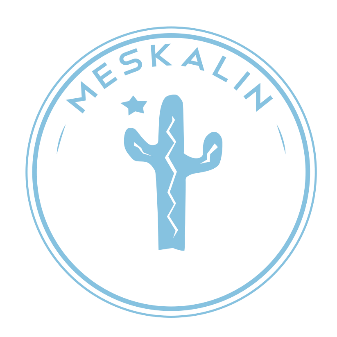 MESKALINDatum: 2019-05-06Plats: Radix, Linnéuniversitetet Närvarande ur Styrelse: Anna Lindgren, Felicia Lénárd, Malin Eriksson, Felicia Johansson, Kajsa Morenius, Daniel Marsfeld, Jimmy Roth, Keän Dam, Isac Hagman§1 Mötets öppnande Mötet förklarat öppnat av styrelsens vice ordförande§2 Fastställande av dagordning Dagordningen godkändes§3 Val av mötesordförande Anna Lindgren §4 Val av mötessekreterare Felicia Lénárd§5 Val av justerare Felicia Johansson§6 Examensbankett
KonferenciererFörslag: en lärare och en student (ur tvåan) som konferencierer eftersom det är så pass svårt att få tag på endast studenter Beslut: Anna Lindgren kontaktar Mats och Anton FotografTreorna har frågat om att få eventet filmat också Tre fotografer skulle vara att föredra eftersom eventet är stort och viktigt Beslut: Medieteamet får frågan om foto och film (inte lika vitkigt) först (Malin ansvarar)Information till treorna Krögers kommer vara öppet för alla till kl:01.00Gratis inträde, studentpriser i baren Beslut: Kajsa skriver ut det i eventet Övrigt Treorna har bett om en annorlunda sittningBeslut: Kajsa hör av sig till treorna för tydligare information om vad de önskar för sin sittningMellanfest på Falken Beslut: En grupp ur sexmästeriet får ansvar för att fixa mellanfesten (aktiviteter, drinkspel etc.) Beslut: De som är kvar i Kalmar ur sexmästeriet och styrelsen hjälps åt att se till att Falken städas Plus One: Den trettonde kommer informationen om plus one ingår eller ej §7 NollningenSchemat inför nollningen är nästintill klart. Preliminär deadline: 15/5En heldag och en kväll återstår att planerasFinsittningen är bokad på stadshotellet Biosalongen (Saga) inför nollningens första dag är nästan helt bokad Det som står kvar är att se till så att lokalen faktiskt fungerar Första morgonen under nollningen står också kvar att planeraTyg för nollebanden behövs köpas in Alternativt kolla hos IKEAMötet 15/5: Carro ska skriva Meskalins eget fadderavtal Tygkassarna ska fyllas med: nollehäftet samt “saker” från sponsorer §8 VårkampenDe foton som togs under vårkampen måste ut denna vecka Senast 6/5 eller 7/5§9 Schools outSociala medierFörslagsvis var tredje dag §10 Medlemskort samt stödmedlemsskapskortMedlemskort Nästa möte behövs det informeras om fler medlemskort behövs eller ejStödmedlemsskapTas upp på nästa möte §11 EkonomiFakturan från Harrys är betalad Efter alla fakturor är betalda ligger kassan på ca 11 000 kronor Beslut: Beställningen på tröjorna sker i slutet av infomötet den 15/5§12 Infomötet för faddrar - T-shirts och InfoserviceFörslag: beställa tröjor genast och få dem till mötet den 15/5 eller beställa dem den 15/5 i slutet av mötet Beslut: Beställningen på tröjorna sker i slutet av infomötet den 15/5 I slutet av mötet för alla som vill ha sina tröjor gå fram till en “station” och konfirmera eller lägga sin beställning Själva beställningen skickas till Infoservice dagen efter Inväntar svar från Infoservice om vad de tar för tröjorna Meskalin behöver sätta ett pris på tröjorna för faddrarnaMedlemskap säljs §13 NollehäftetDet som kostar för häftet är att trycka det Förslag: kontakta Kalmar FF för sponsring till häftet eller annat Beslut: Keän Dam och Anton Fastmarken hjälper Felicia Johansson med häftetFörslag: lägga beställningen på häftet i början av augusti (senast v.31)Beslut: Felicia J hör med tryckeriet om hur lång tid tryckningen ska ta och lägger beställningen utefter det och försöker förmedla att tryckningen ska vara klar veckan innan nollningenBeslut: Felicia J hör även med ansvariga från förra året för mer information §14 Faddrar
I evenemanget ska det skrivas ut att tröjor kommer säljas (när Felicia J vet priset på tröjorna) och att medlemskap måste förnyas 
§15 Tinus - nollefilm? Anna har kontaktat Tinus men har ej fått svar ännu Beslut: Tinus gör inte Meskalinfilmen 

 § 14e maj årsmöte för LinnéstudenternaViktigt att styrelsen och sexmästeriet går dit och röstar!Ju större intresse Meskalin visar för LNS desto större blir chansen för ökat bidrag
§ Övrigt Kontoret den 15/5 tar Isac och AnnaEtt pass på Sjösjukan: fre 17/5Kajsa, Felicia L, Anna Kontakta Olivia Symoens som önskad barchef Lokal till medlemsmötet fixar Anna (eventuellt Magna 118 eller 117)§12 Nästa möte - tis 14/5 kl:12.10§13 Mötet avslutas Mötet förklarat avslutat av styrelsens vice ordförande